Guidelines for Operators Seeking Access to Australian Ports under Section 94 of the Fisheries Management Act 199108 July 2013CONTENTSIntroduction	3Port access	3Consideration of port permit applications	4Applying for a port permit	4Fees	5Vessel monitoring systems (VMS)	6Port access in circumstances of emergency	6Contact details	7ATTACHMENTS AND ANNEXESInstructions for completing the application for a port permit	8International Standard Statistical Classification of Fishery Vessels by Vessel Types 
(ISSCFV) Codes	14International Organization for Standardization (ISO) 3166-1 Alpha-3 Codes	16Application for Australian Port Permit Form (PP Form)	21Register of AFMA approved automatic location communicators (VMS units)	26Data Network Identifier Download (DNID) Agreement Form (DNID Form)	27Inmarsat Distress Alert (IDA) Contact Details Form (IDA Form)	28IntroductionThese guidelines provide assistance to operators seeking access for foreign fishing boats to Australian ports under section 94 of the Fisheries Management Act 1991 (the Act).For the purposes of section 94 of the Act, and of these guidelines, a foreign fishing boat (FFB) is a foreign boat:that is equipped for fishing, orthat the Australian Fisheries Management Authority (AFMA) has reasonable grounds to believe is being used, or is intended to be used, in activities in support of fishing by foreign boats.These guidelines are consistent with the requirements of the regional fisheries management organisations and arrangements to which Australia is a Party and the United Nations (UN) Food and Agriculture Organization (FAO) Agreement on Port State Measures to Prevent, Deter and Eliminate Illegal, Unreported and Unregulated Fishing, signed by Australia on 
27 April 2010.Port accessUnder section 94 of the Act, AFMA may grant a port permit if it appears to AFMA to be appropriate to do so for the purpose of monitoring the movements of a FFB. A port permit authorises a person, or a person acting on that person’s behalf, to bring a specified FFB into one or more specified Australian ports, and from a port to a point outside the Australian Fishing Zone (AFZ).A port permit is granted subject to the following conditions:the permit may be revokedno compensation is payable if a permit is revokedsuch other such conditions as specified on the permit.A port permit ceases to be in force if it is revoked by AFMA or the holder of the permit surrenders the permit by written notice to AFMA.Under section 103 of the Act, the landing of fish and fish products is prohibited unless one of the circumstances specified in sub-section 103(1B) of the Act applies.Scientific research vesselsWhere the boat for which port access is sought proposes to conduct marine scientific research in Australia’s waters, an application must also be made to the Australian Government Department of Foreign Affairs and Trade (DFAT) for Public Vessel Status (PVS). Further, if the proposed research will involve the taking of ‘fish’ (as defined in the Act), the taking of the fish must be authorised by a scientific permit granted by AFMA under section 33 of the Act. (Under the Act, any taking of fish in the AFZ that is not authorised by a fishing concession or scientific permit is an offence).The application for a port permit, and, if relevant, for a scientific permit, should be made as part of the PVS application. For more information on the PVS application process please visit the DFAT website at Department of Foreign Affairs and Trade (www.dfat.gov.au).Consideration of port permit applicationsApplicants may apply for access to one or more Australian ports.  In assessing port permit applications AFMA takes into account a number of matters including the following:the requirement for Australia to meet its obligations under international law and in particular, to give effect to international agreements and arrangements concerning fishing activities and the conservation and management of fish stocks and other living marine resourcesthe likelihood that the master and/or fishing company will abide by the terms and conditions of a port permitwhether the application form has been properly completed and provides all of the information required.Applicants should note that applications for port permits are considered on a case-by-case basis and that AFMA may decline to grant a port permit, vary the conditions on a permit or revoke a permit in certain circumstances. The grounds for declining an application will be conveyed to the applicant. There is no right of review under the Act of a decision to refuse to grant a port permit.Applicants should note that if a port permit is granted conditions will apply. AFMA has discretion to make a port permit subject to any conditions that it considers appropriate.  A port permit may be subject to conditions such as requiring the boat’s equipment used for searching for or taking fish to be stowed and secured, having an operational VMS and requiring the boat to transit to and from port by the most direct route towards its proposed destination. The person granted the permit should refer to the conditions attached to the permit for full details. Applicants should also note that FFBs and crew are subject to Australian law whilst within Australian jurisdiction.Applying for a port permitThe Instructions for Completing the Application for a Port Permit can be found at 
Attachment 1.  All applications must be made in writing using the approved Application for Port Permit Form (PP Form) provided at Attachment 2. The PP Form can also be accessed on the AFMA website at Australia Fisheries Management Authority (www.afma.gov.au).The correct international coding systems for vessel types, countries, gear types and species are to be used when completing an application for a port permit. Vessel, country and gear codes are provided at Annexes A through C to Attachment 1.Species codes (specifically Food and Agriculture Organization of the United Nations (FAO) Aquatic Sciences and Fisheries Information System (ASFIS) List of Species for Fishery Statistics Purposes 3-alpha species codes (FAO ASFIS 3-alpha species codes)) are not provided in this document but can be accessed on the AFMA website at Australian Fisheries Management Authority (www.afma.gov.au) or on the FAO website at Food and Agriculture Organization of the United Nations (www.fao.org).All applications for port permits must contain the following information:Vessel Master’s details - name, nationality, passport number and contact detailsFishing Master’s details - name, nationality and passport numberBoat details - name, type, boat dimensions and description, International Maritime Organization (IMO) number, international radio call sign, current flag State, Certificate of Registry identification number, previous boat name(s) and flag State(s), home port, vessel monitoring system (VMS) details and number and details of crewPort details - proposed port(s) of entry including date(s) and time(s) of entry and departure, reason(s) for port entry, last and next ports of callFishing authorisations held – authorisation(s) type(s) and identification number(s), issuing authority(ies), date(s) of expiry, area and scope of authorisation(s), species and quota authorised and fishing gear authorisedSpecies information - total fish species and products on board and the form of the product (e.g. whether skinless, boneless fillets frozen, head off etc.), catch location, processed and equivalent live weight, and quantity of catch to be offloadedTranshipment information - transhipment authorisation(s) type(s) and identification number(s), issuing authority(ies), date(s) of expiry and donor boat detailsVessel owner’s details - name and contact detailsBeneficial owner’s details - name and contact detailsVessel operator’s details - name and contact detailsAgent’s details - name and contact detailsApplicant’s details - name and contact details.To be attached:Photograph of the boatData Network Identifier Download (DNID) Agreement Form (DNID Form)Inmarsat Distress Alert (IDA) Contact Details Form (IDA Form)Crew list - names, nationalities, passport numbers and dates of birth.AFMA may request further information be provided by the applicant where necessary. Under AFMA’s Client Service Charter, AFMA will process applications within seven days subject to all necessary information being provided. Applicants will be informed within seven days should the process take longer.Consistent with AFMA’s objectives, functions, powers and Information Disclosure Policy (available on the AFMA website), the information provided in the PP Form may be disclosed to, among others:Australian, State and Territory governments and agencies involved in the enforcement of lawAustralian and international fisheries research and management organisations including the FAO and regional fisheries management organisations (RFMOs)foreign governments, in support of domestic and international obligations in relation to management, research and compliance.FeesA fee is payable for port permit applications under regulation 21 of the Fisheries Management Regulations 1992 (the Regulations), unless sub-regulation 21(4) applies. The amount of the fee is specified in item 9 of Schedule 2 of the Regulations. AUD$860.00 is payable upon application to cover AFMA’s administrative costs associated with processing the application. Payment can be made by cheque or bank transfer of money to AFMA’s designated bank account.AFMA Official Administered Receipts Bank AccountNational Australia BankBSB Number:		082-902Account Number:	814 602 844Cheques are to be made payable to the Australian Fisheries Management Authority and sent to the below address.Port PermitsAustralian Fisheries Management AuthorityBox 7051Canberra Business CentreCanberra ACT 2610AUSTRALIAUnder regulation 21(4), no fee is payable if the boat is engaged in fisheries research activities in collaboration with:the Commonwealth, a State or a Territory, oran authority of the Commonwealth or of a State or Territory.Vessel monitoring systems (VMS)AFMA requires a person granted a port permit to carry and operate an AFMA 
type-approved VMS on the boat at all times whilst it is under Australian jurisdiction, though may in its discretion approve an alternative arrangement for monitoring the location of the boat while in Australian waters, such as manual reporting. This would be specified in the permit conditions.The Register of AFMA approved Automatic Location Communicators (VMS units) can be found at Attachment 3. The register can also be accessed on the AFMA website at Australia Fisheries Management Authority (www.afma.gov.au).Prior to a port permit being issued, the applicant will need to provide to AFMA a completed and signed DNID Form found at Attachment 4, and an IDA Form at Attachment 5. The DNID and IDA forms can also be accessed on the AFMA website at Australia Fisheries Management Authority (www.afma.gov.au).Port access in circumstances of emergencyAustralia attaches the highest importance to the safety of life at sea.  A FFB entering an Australian port for reasons of force majeure or distress is not required to apply for a port permit. However, the FFB must notify AFMA as soon as possible by contacting the AFMA duty officer (24 hours) by phone on +61 419 205 329, by fax to +61 2 6275 6275 or by email to foreignsurveillanceresponse@afma.gov.au.However, a completed PP Form must be submitted where a boat, which is in port for reasons of force majeure or distress, wishes to refuel, take on supplies or conduct other such activities that are unrelated to the situation of force majeure or distress.Contact detailsPlease direct enquiries relating to these guidelines to:Port PermitsAustralian Fisheries Management AuthorityBox 7051Canberra Business CentreCanberra ACT 2610AUSTRALIAPhone:	+61 1300 723 621 (AFMA Direct) or 
+61 2 6225 5555 or 
in cases of emergency +61 419 205 329 (AFMA duty officer)Fax:	+61 2 6225 5440 (AFMA Licensing and Data Services) or
in cases of emergency +61 2 6275 6275 (AFMA duty officer)Email:	portpermit@afma.gov.au or
in cases of emergency foreignsurveillanceresponse@afma.gov.au (AFMA duty officer)Instructions for completing the application for a port permitThese instructions are intended to assist applicants in completing the Application for Port Permit Form (PP Form) provided at Attachment 2.Please note:information format is based on accepted international standards and acronymswherever possible the metric system should be used (metre, kilogram, metric tonne). When it is not possible the measurement units should be clearly identifiedfree text applies unless stated in these guidelinesall dates should be recorded in the format DD / MM / YYthe form must be completed in black or blue inkif more space is required for any answer, please attach a separate sheetif a field does not apply, write ‘not applicable’.PART A – Vessel Master’s detailsName of the vessel MasterProvide the name of the vessel Master / Skipper / Captain of the boat or in absentia the person onboard who has legal responsibility for the operations of the boat.NationalityProvide the nationality and passport identification number shown on the photo page of the passport (for example N0095500, ABA9875413).Contact detailsInclude the vessel Master’s postal address, phone, mobile phone/satellite phone and fax numbers (include international prefixes for all contact numbers) and email address.  Please also include an alternative contact number for the boat if it is different from the Master’s contact number.PART B – Fishing Master’s detailsName of the fishing MasterProvide the name of the fishing Master being the person onboard who has legal responsibility for the fishing activities of the boat.NationalityProvide the nationality and passport identification number shown on the photo page of the passport (for example N0095500, ABA9875413).PART C – Boat detailsName of boatProvide the name of the boat as registered in the relevant documents of the flag State.Boat typeProvide the boat type. Use International Standard Statistical Classification of Fishery Vessels by Vessel Types (ISSCFV) codes provided in Annex A (for example 07.2.0 for a longliner).Boat dimensionsProvide the dimensions of the boat, specifically the length, beam and draft in metres.Description of boatInclude details of any external identification (issued by the flag State) and distinguishing markings/symbols, colour scheme, gross register tonnage (GRT), regional fisheries management organisation (RFMO) identification number (if applicable) and any other descriptors considered relevant.A photograph of the boat is also to be provided as an attachment to the form clearly showing any external identification and distinguishing markings/symbols.International Maritime Organization (IMO) ID numberProvide the International Maritime Organization (IMO) identification number for the boat. This number is typically made of the three letters ‘IMO’ followed by a seven-digit number.International radio call signProvide the international radio call sign of the boat (for example TTFC, MD66G, UDSF, CHDS).Current flag StateProvide the country to which the boat is currently registered and flagged. Use International Organization for Standardization (ISO) 3166-1 alpha-3 codes provided in Annex B (for example NZL for New Zealand).Certificate of Registry ID numberProvide the numeric or alpha-numeric identification of the boat’s registry as issued by the flag State (for example 1234567).Previous boat name(s)If applicable, provide any previous name(s) of the boat.Previous flag State(s)If applicable, provide the country(ies) to which the boat has previously been registered and flagged. Use ISO 3166-1 alpha-3 codes provided in Annex B (for example NZL for New Zealand).Boat home portProvide the boat’s home port.Vessel Monitoring System (VMS)Indicate whether the boat possesses a vessel monitoring system (VMS) and if so whether it is a national system, RFMO system or both.Type of VMS unitInclude the type of VMS unit fitted to the boat and the serial number found on the outside of the VMS unit.Number of crew members onboardIn addition to providing the number of crew members onboard, attach a crew list giving the name, nationality, passport number and date of birth of each crew member.PART D – Port detailsGive details of the ports to which access is requestedProvide the name of the Australian port(s) where the boat is requesting entry and the estimated date and time of arrival and departure. Also provide the reason(s) as to why the boat is seeking to enter each Australian port.Last port of callProvide the name of the last port visited by the boat and the date of departure from this port.Next port of callProvide the name and estimated date of entry into the next port to be visited by the boat.PART E – Fishing authorisations heldDetails of fishing authorisations heldDetail all fishing authorisation(s) held and the numeric or alpha-numeric identification of each fishing licence / permit / authorisation.In addition, provide the name of the relevant authority / agency / government department from the flag State, coastal State or RFMO which issued each fishing licence / permit / authorisation.Also provide the date by which each fishing licence / permit / authorisation will expire.Area and scope of authorisationsFor each fishing authorisation, provide the relevant geographical / statistical area where the boat is authorised to operate (for example FAO 77, NAFO 3M, ICES IIb).Species and quota authorisedFor each fishing authorisation, provide details of the species and quota authorised. Use United Nations Food and Agriculture Organization (FAO) Aquatic Sciences and Fisheries Information System (ASFIS) List of Species for Fishery Statistics Purposes 3-alpha species codes (FAO ASFIS 3-alpha species codes).Given the size of this list, it is not provided in this document but can be accessed on the AFMA website at Australia Fisheries Management Authority (www.afma.gov.au).or on the FAO website at Food and Agriculture Organization of the United Nations  (www.fao.org).Fishing gear authorisedFor each fishing authorisation, provide details of the fishing gear authorised. Use International Standard Statistical Classification of Fishing Gear (ISSCFG) codes provided in Annex C, for the gear authorised / licensed to be used by the boat (for example 03.1.2 for bottom otter trawl).PART F – Species informationTotal fish species and products onboardProvide details of the total fish species and products onboard the boat. Use FAO ASFIS 3-alpha species codes for all species caught and kept onboard. These codes can be accessed on the AFMA website at Australia Fisheries Management Authority (www.afma.gov.au) or on the FAO website at Food and Agriculture Organization of the United Nations (www.fao.org).Also include the condition of the catch kept on board, whether processed or not processed (for example skinless, boneless fillets frozen / head off, split salted / whole refrigerated in sea water).Catch locationProvide the relevant geographical / statistical area where catches were taken (for example FAO 77, NAFO 3M, ICES IIb).Processed weight and equivalent live weightProvide the quantity of catch kept onboard the boat in metric tonnes (MT) or kilograms (Kg). If other units are used, the unit name should be clearly marked.Type and quantity of catch to be offloadedProvide the type (fish species) and quantity of catch to be offloaded by the boat with the approval of the Minister for Agriculture, Fisheries and Forestry.PART G – Transhipment information (if applicable)Details of relevant transhipment authorisationsDetail all transhipment authorisation(s) held and the numeric or alpha-numeric identification of each transhipment licence / permit / authorisation.In addition, provide the name of the relevant authority / agency / government department from the flag State, coastal State or RFMO which issued each transhipment licence / permit / authorisation.Also provide the date by which each transhipment licence / permit / authorisation will expire.Transhipment concerning donor boatThis field should be completed only when the boat requesting entry into port has onloaded catches from donor boat(s) during transhipment operations at any time during the current fishing trip.Provide the date when the catch was transhipped from the donor boat.Provide the relevant geographical / statistical area where the catch was transhipped from the donor boat (for example US GOA 630, CCAMLR 48.6).Provide the name of the donor boat as registered in the relevant documents of the flag State.Provide the country to which the donor boat is currently registered and flagged. Use ISO 3166-1 alpha-3 codes provided in Annex B (for example NZL for New Zealand).Provide the numeric or alpha-numeric identification of the boat’s registry as issued by the flag State (for example 1234567).Provide the details of all fish species and products offloaded by the donor boat. Use FAO ASFIS 3-alpha species codes for all species offloaded by the donor boat. These codes can be accessed on the AFMA website at Australian Fisheries Management Authority (www.afma.gov.au) or on the FAO website at Food and Agriculture Organization of the United Nations (www.fao.org).Also provide the condition of the catch as offloaded from the donor boat either processed or not (for example skinless, boneless fillets frozen / head off, split salted / whole refrigerated in sea water).Provide the relevant geographical / statistical area where the catch was taken by the donor boat (for example US GOA 630, CCAMLR 48.6).Provide the quantity of offloaded catch from the donor boat in metric tonnes (MT) or kilograms (Kg). If other units are used, the unit name should be clearly marked.Part H – Vessel owner’s detailsName of the vessel ownerProvide the name of the owner of the boat seeking entry into an Australian port(s).Postal addressProvide the vessel owner’s postal address.Part I – Beneficial owner’s detailsName of the beneficial ownerIf applicable, provide the name of the beneficial owner of the boat seeking entry into an Australian port(s). In general terms, a beneficial owner is a person or persons who enjoy the benefits of ownership, whether directly or through one or more intervening entities, even though title of the boat is in another name.Postal addressProvide the beneficial owner’s postal address.Part J – Vessel operator’s detailsName of the vessel operatorProvide the name of the operator of the boat seeking entry into an Australian port(s).Postal addressProvide the vessel operator’s postal address.PART K – Agent’s details (if applicable)Name of AgentProvide the name of the Agent acting on behalf of the operators specified in Part J.Contact detailsProvide the Agent’s postal address, business phone, mobile and fax numbers (include international prefixes for all contact numbers) and email address.PART L – Applicant’s detailsName of ApplicantProvide the name of the Applicant.Contact detailsProvide the Applicant’s postal address, business phone, mobile and fax numbers (include international prefixes for all contact numbers) and email address.PART M – Declaration by Agent/ApplicantThe form must be signed by the Agent or Applicant and witnessed. The form may be signed by any person acting on behalf of the operators of the boat seeking entry into an Australian port(s), and by signing the form they represent having authority of the operators of the specified boat.AttachmentsThe following attachments need to be provided with the PP Form:Photograph of the boat clearly showing any external identification and distinguishing markings/symbols.Data Network Identifier Download (DNID) Agreement Form (DNID Form) provided at Attachment 4.Inmarsat Distress Alert (IDA) Contact Details Form (IDA Form) provided at 
Attachment 5.Crew list giving the name, nationality, passport number and date of birth of each crew member.International Standard Statistical Classification of Fishery Vessels by Vessel Types (ISSCFV) CodesNote: nei = not elsewhere indicatedFISHING VESSELSNON-FISHING VESSELSSource: Annex II to Section L of the United Nations Food and Agriculture Organization (FAO) CWP Handbook of fishery statistical standards, which can be accessed on the FAO website at Food and Agriculture Organization of the United Nations  (www.fao.org).International Organization for Standardization (ISO) 3166-1 Alpha-3 CodesSource: United Nations Statistics Division Countries or areas, codes and abbreviations (based on ISO 3166-1 alpha-3 codes), which can be accessed on the United Nations website at United Nations Statistics Division  (http://unstats.un.org).International Standard Statistical Classification of Fishing Gear (ISSCFG) Codes1 Fisheries agencies may indicate side and stern bottom, and side and stern midwater trawls, as OTB-1 and OTB-2, and OTM-1 and OTM-2, respectively2 Including jigging lines3 Code LDV for dory-operated line gears will be maintained for historical data purposes4 This item includes: hand and landing nets, drive-in-nets, gathering by hand with simple hand implements with or without diving equipment, poisons and explosives, trained animals, electrical fishingSource: Annex I to Section M of the United Nations Food and Agriculture Organization (FAO) CWP Handbook of fishery statistical standards, which can be accessed on the FAO website at Food and Agriculture Organization of the United Nations  (www.fao.org).Note: Please complete the form in black or blue ink. If you need more space for any of your answers, please attach a separate sheet. If an item does not apply, write ‘not applicable’.Guidelines for Operators Seeking Access to Australian Ports under Section 94 of the Fisheries Management Act 1991 are available to assist in the completion of this form. The Guidelines can be accessed on AFMA’s website at www.afma.gov.au or by contacting AFMA. PART A – Vessel Master’s detailsName of the vessel MasterContact detailsPostal addressPART B – Fishing Master’s detailsName of the fishing MasterPART C – Boat detailsName of boatBoat type (use ISSCFV codes provided in the Guidelines)Description of boat (including details of any external identification or markings, colour scheme, gross register tonnage and regional fisheries management organisation (RFMO) ID number, if applicable)Current flag State(s) (use ISO 3166-1 alpha-3 codes provided in the Guidelines)Previous boat name(s)Previous flag State(s) (use ISO 3166-1 alpha-3 codes provided in the Guidelines)Boat home portVessel Monitoring System (VMS)Note: It is a condition of a Port Permit that the boat must carry and operate an AFMA type-approved VMS on the boat at all times whilst in Australian jurisdiction, unless AFMA has approved other arrangements for monitoring the position of the boat.Does the boat have a VMS?No	☐Yes	☐If Yes, is it National   ☐  or RFMO ☐  or both   ☐PART D – Port detailsGive details of the ports to which access is requestedPART E – Fishing authorisations heldDetails of fishing authorisations heldArea and scope of authorisationsSpecies and quota authorised (use FAO species codes provided in the Guidelines)Fishing gear authorised (use ISSCFG codes provided in the Guidelines)PART F – Species informationTotal fish species and products on board including the form of the product e.g. whether processed and if so, how (use FAO species codes provided in the Guidelines)Catch locationProcessed weight and equivalent live weightType and quantity of catch to be offloadedPART G – Transhipment informationDetails of relevant transhipment authorisationsTranshipment concerning donor boat(s)Note: Where there have been transhipments concerning more than one donor boat, please provide details on a separate sheet and attach.PART H – Vessel owner’s detailsName of the vessel ownerPostal addressPART I – Beneficial owner’s detailsName of the beneficial ownerPostal addressPART J – Vessel operator’s detailsName of the vessel operatorPostal addressPART K – Agent’s detailsName of AgentContact detailsPostal addressPART L – Applicant’s detailsName of ApplicantContact detailsPostal addressPART M – Declaration by Agent/ApplicantIMPORTANTPlease read “Who can sign this form’ on page 5 before completing this Declaration.Giving false or misleading information is a serious offence.I, the Agent detailed in PART K or the Applicant detailed in PART L:apply for the grant of a Port Permit in respect of the boat described in PART C, anddeclare that the information provided on this form is, to the best of my/our knowledge, true and correct.Position held (if applicable)In the presence of (Full name of Witness)Checklist of attachmentsThe attachments to this application are:Photograph of the boat clearly showing any external identification and distinguishing markings/symbols	☐Data Network Identifier Download (DNID)	 ☐Agreement Form	Inmarsat Distress Alert (IDA) Contact Details Form 	☐Crew List 	☐Guidance notes for completing this formThis form should be completed to apply for a Port Permit to allow a foreign fishing boat to enter a Commonwealth port.There is a fee associated with the application for a Port Permit.What you need to doPost, fax or email this completed form along with the required attachment(s) to:Australian Fisheries Management AuthorityBox 7051Canberra Business Centre ACT 2610Fax: 	+61 2 6225 5440Email: 		portpermit@afma.gov.auWho can sign this form?Any person acting on behalf of the operators of the foreign fishing boat specified in PART C, and by signing this form they represent having authority of the operators of the specified foreign fishing boat. Register of AFMA approved automatic location communicators (VMS units)The ALC units currently approved for both installation and use in Commonwealth fisheries are:Sailor (Thrane and Thrane) Capsat transceiver model TT-3026S Mini-C, firmware version 2.12 or 2.21. Note: this unit does not meet type approval until the DNID has been loaded and the correct setting applied by the installer.Sailor (Thrane and Thrane) Capsat transceiver model TT-3026D Mini-C, using firmware version 2.21 or 2.26. Note: this unit does not meet type approval until the DNID has been loaded and the correct setting applied by the installer.Sailor (Thrane and Thrane) Capsat transceiver model TT-3022D, using software version 3.28 non-SOLAS Fishery DistFn-1, or software versions 3.11 or 3.24.Sailor (Thrane and Thrane) Capsat transceiver model TT-3022D, using software version 3.22 DOS and Easymail version 1.07 with firmware version 3.32.Furuno Mini-C Mobile Earth Station Transceiver Model Felcom 16 with Encrypted GPS utilising firmware version DCE F16 V03+FFA. Antenna Mount with the Furuno Felcom 16 in accordance with either of the following two options:Pipe No: 20-007-3011-2, Code No. 100-183-262 ‘Mast Pipe’; ora pipe of this description suitable for marine useWhere fitment of an Inmarsat D+ automatic location communicator has been authorised by AFMA in writing, the following unit is approved:Satamatics transceiver model SAT-201 including models A019B01, A029B01 – SAT-201C, A081B01 – SAT-201C-020, and A048B01 – SAT-201E-020-MF.AFMA no longer approves TRIMBLE VMS units for installation, and accordingly these are units currently type approved for use only (not installation) (this means that installed Trimble VMS units can remain in use on vessels, however, Trimble units are not approved for future installation on any vessel) . The following list of Trimble units many only be used if currently installed:Trimble Galaxy transceiver models:TNL 7001, using software version 5.10aTNL 8005 (Courier), using software version 5.10TNL 7005 (non solas), using software version 5.10TNL 8001 (Sentinel), using software version 5.10All type approved VMS units must be fitted by an authorised installer.If you have any questions in relation to VMS or the units approved please contact the AFMA VMS area via AFMA Direct 1300 723 621 or email vmsinfo@afma.gov.au.Source: The above register was correct as at 14 March 2012. An up-to-date register can be accessed on the AFMA website at Australian Fisheries Management Authority (afma.gov.au).This form should be completed to authorise the Australian Fisheries Management Authority (AFMA) to electronically monitor a vessel’s Automatic Location Communicator (ALC) unit and disseminate data from it in accordance with AFMA policy.There is no fee for this transaction.What you need to doPost or fax this completed form to:Australian Fisheries Management AuthorityBox 7051Canberra Business Centre, ACT 2610AUSTRALIAFax: 	+61 2 6225 5440Phone: +61 2 6225 5555Email: 	portpermit@afma.gov.auWho can sign this form?Trading Name – All individual or corporate owners of a trading name must be specified as the applicants and all sign this form.Companies – A company may sign in any manner (including under seal) authorised by s127 of the Corporations Act 2001.Co-Holders – If the concession is in more than one name (partnership or otherwise), all holders must sign this form. If there are more than two holders please attach and date a separate sheet.Powers of Attorney – If a party signs under a Power of Attorney the attorney must state ‘Signed for (name of principal) by his/her/their/its attorney (name of attorney) pursuant to Power of Attorney Register number (number or date if not required to be registered in that State) who states that he/she has no notice of the revocation of the power’. A copy of the registered power should accompany this form.Trusts – The beneficial interests in any trust will not be recognised Privacy informationThe Australian Fisheries Management Authority (AFMA) is authorised to collect the information provided on this form under the Fisheries Management Act 1991. Information is collected pursuant to our data collection functions under the Fisheries Administration Act 1991 (section 7).Consistent with AFMA’s objectives and/or functions and/or powers, the information provided may be disclosed to:Australian, State and Territory governments and agencies involved in the enforcement of law;Australian and International fisheries research and management organisations;foreign governments in support of domestic and international obligations in relation to fisheries management, research and compliance; andAustralian, State and Territory governments and agencies involved in emergency services.For more information about privacy please contact AFMA on 1300 723 621.PART A – Vessel detailsInmarsat mobile number (IMN)Serial numberMini-C Unit Inmarsat serial number (e.g. 4TT045FC050D)PART B – Equipment typeManufacturerModelPART C – Vessel detailsVessel nameDistinguishing symbolsVessel IMO NumberPART D – Vessel contact detailsNameAddressPhone numberMobile phone/SatponeEmailFax numberPART E – AuthorisationAs the owner of the Automatic Location Communicator (ALC) described above, I hereby authorise the Australian Fisheries Management Authority (AFMA) to electronically monitor the unit and disseminate data from it in accordance with AFMA policy.Full NameThis form should be completed to provide the Australian Fisheries Management Authority (AFMA) with all the necessary Inmarsat contact details to forward to emergency agencies in the case an emergency arises.There is no fee for this transaction.What you need to doPost or fax this completed form to:Australian Fisheries Management AuthorityBox 7051Canberra Business Centre, ACT 2610AUSTRALIAFax: 	+61 2 6225 5440Phone: 	+61 2 6225 5555Email: portpermit@afma.gov.auWho can sign this form?Trading Name – All individual or corporate owners of a trading name must be specified as the applicants and all sign this form.Companies – A company may sign in any manner (including under seal) authorised by s127 of the Corporations Act 2001.Co-Holders – If the concession is in more than one name (partnership or otherwise), all holders must sign this form. If there are more than two holders please attach and date a separate sheet.Powers of Attorney – If a party signs under a Power of Attorney the attorney must state ‘Signed for (name of principal) by his/her/their/its attorney (name of attorney) pursuant to Power of Attorney Register number (number or date if not required to be registered in that State) who states that he/she has no notice of the revocation of the power’. A copy of the registered power should accompany this form.Trusts – The beneficial interests in any trust will not be recognised by AFMA (see s47 FM Act). A Trustee may only sign and date this form as the legal owner in their own right.Privacy informationThe Australian Fisheries Management Authority (AFMA) is authorised to collect the information provided on this form under the Fisheries Management Act 1991. Information is collected pursuant to our data collection functions under the Fisheries Administration Act 1991 (section 7).Consistent with AFMA’s objectives and/or functions and/or powers, the information provided may be disclosed to:Australian, State and Territory governments and agencies involved in the enforcement of law;Australian and International fisheries research and management organisations;foreign governments in support of domestic and international obligations in relation to fisheries management, research and compliance; andAustralian, State and Territory governments and agencies involved in emergency services.For more information about privacy please contact AFMA on 1300 723 621.PART A – Vessel detailsVessel NameInternational radio call signPART B – Vessel owner’s detailsNameAddressEmailPART C – Master’s detailsNameAddressI authorise the Australian Fisheries Management Authority (AFMA) to disclose Inmarsat contact details to emergency agencies in accordance with AFMA policy.Full NameCodeVessel TypeVessel DescriptionStandard AbbreviationISSCFV Code01.0.0TRAWLERSSide trawlersSide trawlers wet-fishSide trawlers freezerStern trawlersStern trawlers wet-fishStern trawlers freezerStern trawlers factoryOutrigger trawlersTrawler neiTOTSTSWTSFTTTTWTTFTTPTUTOX01.1.001.1.101.1.201.2.001.2.101.2.201.2.301.3.001.9.002.0.0SEINERSPurse seinersNorth American typeEuropean typeTuna purse seinersSeiner nettersSeiner neiSOSPSPASPESPTSNSOX02.1.002.1.102.1.202.1.302.2.002.9.003.0.0DREDGERSusing boat dredgeusing mechanical dredgeDredgers neiDODBDMDOX03.1.003.2.003.9.004.0.0LIFT NETTERSusing boat operated netLift netters neiNONBBOX04.1.004.9.005.0.0 GILLNETTERSGO06.0.0TRAP SETTERSPot vesselsTrap setters neiWOWOPWOX06.1.006.9.007.0.0LINERSHandlinersLonglinersTuna longlinersPole and line vesselsJapanese typeAmerican typeTrollersLiners neiLOLHLLLLTLPLPJLPALTLOX07.1.007.2.007.2.107.3.007.3.107.3.207.4.007.9.008.0.0VESSELS USING PUMPS FOR FISHINGPO09.0.0MULTIPURPOSE VESSELSSeiner-handlinersTrawler-purse seinersTrawler-driftersMultipurpose vessels neiMOMSNMTSMTGMOX09.1.009.2.009.3.009.9.010.0.0RECREATIONAL FISHING VESSELSRO49.0.0FISHING VESSELS NOT SPECIFIEDFXCodeVessel TypeVessel DescriptionStandard AbbreviationISSCFV Code11.0.0MOTHERSHIPSSalted-fish mothershipsFactory mothershipsTuna mothershipsMotherships for two-boat purse seiningMotherships neiHOHSSHSFHSTHSPHOX11.1.011.2.011.3.011.4.011.9.012.0.0FISH CARRIERSFO13.0.0HOSPITAL SHIPSKO14.0.0PROTECTION AND SURVEY VESSELSBO15.0.0FISHERY RESEARCH VESSELSZO16.0.0FISHERY TRAINING VESSELSCO99.0.0NON-FISHING VESSELS neiVOXCountry or area nameISO 3166-1 alpha-3 codeAfghanistan AFGÅland IslandsALAAlbania ALBAlgeria DZAAmerican Samoa ASMAndorra ANDAngola AGOAnguilla AIAAntigua and Barbuda ATGArgentina ARGArmenia ARMAruba ABWAustralia AUSAustria AUTAzerbaijan AZEBahamas BHSBahrain BHRBangladesh BGDBarbados BRBBelarus BLRBelgium BELBelize BLZBenin BENBermuda BMUBhutan BTNBolivia (Plurinational State of) BOLBonaire, Saint Eustatius and SabaBESBosnia and Herzegovina BIHBotswana BWABrazil BRABritish Virgin Islands VGBBrunei Darussalam BRNBulgaria BGRBurkina Faso BFABurundi BDICambodia KHMCameroon CMRCanada CANCape Verde CPVCayman Islands CYMCentral African Republic CAFChad TCDChannel Islands Chile CHLChina CHNChina, Hong Kong Special Administrative RegionHKGChina, Macao Special Administrative RegionMACColombia COLComoros COMCongo COGCook Islands COKCosta Rica CRICôte d'Ivoire CIVCroatia HRVCuba CUBCuraçaoCUWCyprus CYPCzech Republic CZEDemocratic People's Republic of Korea PRKDemocratic Republic of the Congo CODDenmark DNKDjibouti DJIDominica DMADominican Republic DOMEcuador ECUEgypt EGYEl Salvador SLVEquatorial Guinea GNQEritrea ERIEstonia ESTEthiopia ETHFaeroe Islands FROFalkland Islands (Malvinas) FLKFiji FJIFinland FINFrance FRAFrench Guiana GUFFrench Polynesia PYFGabon GABGambia GMBGeorgia GEOGermany DEUGhana GHAGibraltar GIBGreece GRCGreenland GRLGrenada GRDGuadeloupe GLPGuam GUMGuatemala GTMGuernseyGGYGuinea GINGuinea-Bissau GNBGuyana GUYHaiti HTIHoly See VATHonduras HNDHungary HUNIceland ISLIndia INDIndonesia IDNIran (Islamic Republic of)IRNIraq IRQIreland IRLIsle of Man IMNIsrael ISRItaly ITAJamaica JAMJapan JPNJerseyJEYJordan JORKazakhstan KAZKenya KENKiribati KIRKuwait KWTKyrgyzstan KGZLao People's Democratic Republic LAOLatvia LVALebanon LBNLesotho LSOLiberia LBRLibya LBYLiechtenstein LIELithuania LTULuxembourg LUXMadagascar MDGMalawi MWIMalaysia MYSMaldives MDVMali MLIMalta MLTMarshall Islands MHLMartinique MTQMauritania MRTMauritius MUSMayotteMYTMexico MEXMicronesia (Federated States of)FSMMonaco MCOMongolia MNGMontenegroMNEMontserrat MSRMorocco MARMozambique MOZMyanmar MMRNamibia NAMNauru NRUNepal NPLNetherlands NLDNew Caledonia NCLNew Zealand NZLNicaragua NICNiger NERNigeria NGANiue NIUNorfolk Island NFKNorthern Mariana Islands MNPNorway NOROccupied Palestinian Territory PSEOman OMNPakistan PAKPalau PLWPanama PANPapua New Guinea PNGParaguay PRYPeru PERPhilippines PHLPitcairn PCNPoland POLPortugal PRTPuerto Rico PRIQatar QATRepublic of Korea KORRepublic of MoldovaMDARéunion REURomania ROURussian Federation RUSRwanda RWASaint-BarthélemyBLMSaint Helena SHNSaint Kitts and Nevis KNASaint Lucia LCASaint-Martin (French part)MAFSaint Pierre and Miquelon SPMSaint Vincent and the Grenadines VCTSamoa WSMSan Marino SMRSao Tome and Principe STPSark Saudi Arabia SAUSenegal SENSerbia SRBSeychelles SYCSierra Leone SLESingapore SGPSint Maarten (Dutch part)SXMSlovakia SVKSlovenia SVNSolomon Islands SLBSomalia SOMSouth Africa ZAFSouth SudanSSDSpain ESPSri Lanka LKASudan SDNSuriname SURSvalbard and Jan Mayen Islands SJMSwaziland SWZSweden SWESwitzerland CHESyrian Arab Republic SYRTajikistan TJKThailand THAThe former Yugoslav Republic of Macedonia MKDTimor-LesteTLSTogo TGOTokelau TKLTonga TONTrinidad and Tobago TTOTunisia TUNTurkey TURTurkmenistan TKMTurks and Caicos Islands TCATuvalu TUVUganda UGAUkraine UKRUnited Arab Emirates AREUnited Kingdom of Great Britain and Northern IrelandGBRUnited Republic of Tanzania TZAUnited States of AmericaUSAUnited States Virgin Islands VIRUruguay URYUzbekistan UZBVanuatu VUTVenezuela (Bolivarian Republic of)VENViet Nam VNMWallis and Futuna Islands WLFWestern Sahara ESHYemen YEMZambia ZMBZimbabwe ZWEGear CategoriesAbbreviationsISSCFG CodeSURROUNDING NETSWith purse lines (purse seines)- one boat operated purse seines- two boats operated purse seinesWithout purse lines (lampara)PSPS1PS2LA01.0.001.1.001.1.101.1.201.2.0SEINE NETSBeach seinesBoat or vessel seines- Danish seines- Scottish seines- pair seinesSeine nets (not specified)SBSVSDNSSCSPRSX02.0.002.1.002.2.002.2.102.2.202.2.302.9.0TRAWLSBottom trawls- beam trawls- otter trawls1- pair trawls- nephrops trawls- shrimp trawls- bottom trawls (not specified)Midwater trawls- otter trawls1- pair trawls- shrimp trawls- midwater trawls (not specified)Otter twin trawlsOtter trawls (not specified)Pair trawls (not specified)Other trawls (not specified)TBBOTBPTBTBNTBSTBOTMPTMTMSTMOTTOTPTTX03.0.003.1.003.1.103.1.203.1.303.1.403.1.503.1.903.2.003.2.103.2.203.2.303.2.903.3.003.4.903.5.903.9.0DREDGESBoat dredgesHand dredgesDRBDRH04.0.004.1.004.2.0LIFT NETSPortable lift netsBoat-operated lift netsShore-operated stationary lift netsLift nets (not specified)LNPLNBLNSLN05.0.005.1.005.2.005.3.005.9.0FALLING GEARCast netsFalling gear (not specified)FCNFG06.0.006.1.006.9.0GILLNETS AND ENTANGLING NETSSet gillnets (anchored)DriftnetsEncircling gillnetsFixed gillnets (on stakes)Trammel netsCombined gillnets-trammel netsGillnets and entangling nets (not specified)Gillnets (not specified)GNSGNDGNCGNFGTRGTNGENGN07.0.007.1.007.2.007.3.007.4.007.5.007.6.007.9.007.9.1TRAPSStationary uncovered pound netsPotsFyke netsStow netsBarriers, fences, weirs, etc.Aerial trapsTraps (not specified)FPNFPOFYKFSNFWRFARFIX08.0.008.1.008.2.008.3008.4.008.5.008.6.008.9.0HOOKS AND LINESHandlines and pole-lines (hand-operated)2Handlines and pole-lines (mechanized)2Set longlinesDrifting longlinesLonglines (not specified)Trolling linesHooks and lines (not specified)3LHPLHMLLSLLDLLLTLLX09.0.009.1.009.2.009.3.009.4.009.5.009.6.009.9.0GRAPPLING AND WOUNDINGHarpoonsHAR10.0.010.1.0HARVESTING MACHINESPumpsMechanized dredgesHarvesting machines (not specified)HMPHMDHMX11.0.011.1.011.2.011.9.0MISCELLANEOUS GEAR4MIS20.0.0RECREATIONAL FISHING GEARRG25.0.0GEAR NOT KNOW OR NOT SPECIFIEDNK99.0.0NationalityPassport numberPostcodePhone numberPhone numberMobile/Satphone numberMobile/Satphone numberFax numberFax numberEmail addressNationalityPassport numberBoat dimensionsLength:(in metres)Beam:Draft: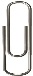 Please attach a photograph of the boat.International Maritime Organization (IMO) ID numberInternational radio call signCertificate of Registry ID numberType of VMS unitVMS unit ID numberPlease attach both the completed Data Network Identifier Download (DNID) Agreement Form and Inmarsat Distress Alert (IDA) Contact Details Form.Number of crew members onboardPlease attach a crew list giving the name, nationality, passport number and date of birth of each crew member.Port NamePort NameArrivalEstimated DateEstimated DateArrivalEstimated TimeEstimated TimeDepartureEstimated DateEstimated DateEstimated DateDepartureEstimated TimeEstimated TimeEstimated TimeReason(s) for port accessReason(s) for port accessReason(s) for port accessReason(s) for port accessReason(s) for port accessPort NamePort NameArrivalEstimated DateEstimated DateArrivalEstimated TimeEstimated TimeDepartureEstimated DateEstimated DateDepartureEstimated TimeEstimated TimeReason(s) for port accessPort NamePort NameArrivalEstimated DateEstimated DateArrivalEstimated TimeEstimated TimeDepartureEstimated DateEstimated DateDepartureEstimated TimeEstimated TimeReason(s) for port accessReason(s) for port accessReason(s) for port accessReason(s) for port accessLast port of callDate of departureNext port of callEstimated date of arrivalAuthorisation typeAuthorisation ID numberAuthorisation ID numberIssuing authorityDate of expiryAuthorisation typeAuthorisation ID numberAuthorisation ID numberIssuing authorityDate of expiryAuthorisation typeAuthorisation ID numberAuthorisation ID numberIssuing authorityDate of expiryAuthorisation typeAuthorisation ID numberAuthorisation ID numberIssuing authorityDate of expiryDate of transhipmentLocation of transhipmentName of donor boatFlag State of donor boat (use ISO 3166-1 alpha-3 codes provided in the Guidelines)Certificate of Registry ID number of donor boatSpecies transhipped including the form of the product e.g. whether processed and if so, how (use FAO species codes provided in the Guidelines)Species transhipped including the form of the product e.g. whether processed and if so, how (use FAO species codes provided in the Guidelines)Species transhipped including the form of the product e.g. whether processed and if so, how (use FAO species codes provided in the Guidelines)Species transhipped including the form of the product e.g. whether processed and if so, how (use FAO species codes provided in the Guidelines)Species transhipped including the form of the product e.g. whether processed and if so, how (use FAO species codes provided in the Guidelines)Species transhipped including the form of the product e.g. whether processed and if so, how (use FAO species codes provided in the Guidelines)Catch locationTotal quantity transhippedPostcodePostcodePostcodePostcodePhone numberPhone numberMobile numberMobile numberFax numberFax numberEmail addressPostcodePhone numberPhone numberMobile numberMobile numberFax numberFax numberEmail addressSignatureDateFull NameSignature of WitnessSoftware version		Postcode(	)@(	)Signature and datePhone number(	)Mobile phone/ SatphoneHF radio (frequencyFax number(	)		PostcodePhone number(	)Mobile phone/ SatphoneFax number(	)@		PostcodePhone number(	)Mobile phone/ SatphoneFax number(	)Signature and date